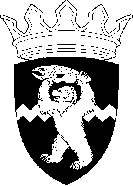 РОССИЙСКАЯ ФЕДЕРАЦИЯКАМЧАТСКИЙ КРАЙЕЛИЗОВСКИЙ МУНИЦИПАЛЬНЫЙ РАЙОНДУМА ЕЛИЗОВСКОГО МУНИЦИПАЛЬНОГО РАЙОНАРЕШЕНИЕ20 декабря 2017 г. № 1084        	г. Елизово74 сессия   	 Рассмотрев предложение Администрации Елизовского муниципального района о согласовании исключения объектов из реестра муниципального имущества Елизовского муниципального района, руководствуясь ст. 50 Федерального закона от 06.10.2003 № 131-ФЗ «Об общих принципах организации местного самоуправления в Российской Федерации»,  Дума Елизовского муниципального районаРЕШИЛА:Согласовать исключение из реестра муниципального имущества Елизовского муниципального района объектов согласно приложению к настоящему решению.Председатель ДумыЕлизовского муниципального района				         А.А. ШергальдинО  согласовании исключения объектов из реестра муниципального имущества Елизовского муниципального района